Osnovna škola „Trstenik“- Split Dinka Šimunovića 2221000 SplitKlasa: 602-02/21-01/43Urbroj: 2181-61-01-21-1PROTOKOL POSTUPANJA U SLUČAJU POTRESA Split, ožujak 2021.ZAPOSLENICI U ŠKOLI OSPOSOBLJENI ZA PROVOĐENJE EVAKUACIJE I SPAŠAVANJE:Voditelji evakuacije:Pavlimir UgrinMladen KozinaAntonela PetrićProvoditelji evakuacije:Osobe zadužene za provođenje evakuacije su svi učitelji koji se zateknu s učenicima u učionici/dvorani (uključujući učenike razrednog odjela u kojem se zateknu, a koji su na hodniku, na stubištu, u sanitarnom čvoru) u trenutku oglašavanja znaka uzbune.ZAPOSLENICI EDUCIRANI ZA PRUŽANJE PRVE POMOĆI:1. Renata Duran2. Robert Jelaska3. Pavlimir UgrinPONAŠANJE TIJEKOM I NAKON POTRESA ZA VRIJEME NASTAVE ZA NASTAVNIKE i STRUČNE SURADNIKENastavnik će u trenutku potresa izdati uputu o hitnom sklanjanju na sigurno mjesto (ispod stola ili uz zid).Nastavnik se sklanja na sigurno mjesto do prestanka trešnje.Nakon smirivanja potresa, nastavnici će uputiti učenike prema planu evakuacije do unaprijed određenog zbornog mjesta.Prikaz evakuacijskog puta nalazi se na hodicima.Nastavnici zadnji izlaze iz učionice kada se uvjere da su izašli svi učenici.Stručne službe pomažu nastavnicima u evakuaciji, a tehnička služba gasi energente u školi.Nakon izlaska na sigurno zborno mjesto, nastavnik će još jednom provjeriti da li su svi na sigurnom te prema potrebi kontaktirati roditelje.Na zbornom mjestu mirno upućujte učenike o ponašanju i ostanite u grupi.Uputite učenike da ne koriste mobilne telefone za kontakte s ostalim članovima obitelji.Nastavnici ili razrednici koji su s razredom u vrijeme potresa će svojim komunikacijama obavijestiti roditelje svojih učenika o njihovoj zbrinutosti i sigurnosti.Uputite učenike da ne napuštaju zborno mjesto. Cijelo vrijeme morate znati gdje se nalaze učenici s kojima ste napustili učionicu.Ravnatelj ili zamjenik će vam javiti kako i kada ćete napustiti zborno mjesto, vraćate li se u učionice ili se organizira povratak učenika kućama.Ukoliko je došlo do ozljeđivanja učenika ili nastavnika postupate prema protokolu o pružanju prve pomoći, obavijestite službu za spašavanje na broj 112, roditelje i ravnatelja.Ukoliko ravnateljica ili stručni suradnik/ca (u smjeni) nisu s vama na zbornom mjestu, nazovite ih na mobitel i predajte izvješće o sigurnom dolasku na zborno mjesto.Ravnateljica će kontaktirati razrednike i zamoliti ih da svojim komunikacijskim kanalima obavijeste roditelje svojih učenika o njihovoj zbrinutosti i sigurnosti.Ravnateljica će vam javiti kako i kada ćete napustiti zborno mjesto, vraćate li se u učionicu ili se organizira povratak učenika kućama.OSTALO           Ukoliko neki roditelji dođu po svoju djecu, možete ih pustiti, ali o tome morate            Obavijestiti ravnateljicu.            Nakon svakog potresa ravnateljici predajete izvješće o sigurnosti i zbrinutosti učenika            Koji su s vama.PROTOKOL POSTUPANJA ZA UČENIKE ZA VRIJEME NASTAVEU UČIONICIUkoliko se dogodi potres za vrijeme trajanja nastave, a nalaziš se u učionici, dok traje potres i trešnja, skloni se ispod klupe te pokrij glavu i vrat rukama. Ako u učionici nema dovoljno mjesta pod klupama, skloni se uz dulji zid učionice, postavi se u fetus položaj leđima uz zid, spusti glavu na koljena i pokrij glavu i vrat rukama. Odmakni se od staklenih površina, ili od visokih predmeta, ormara, odnosno svega što može pasti.Nemoj paničariti i pokušaj se smiriti. Slušaj upute svog nastavnika.Nakon smirivanja trešnje, nastavnik će te odvesti evakuacijskim putem na zborno mjesto.Za vrijeme trajanja potresa nipošto se nemoj služiti dizalom ili stepenicama.Na zbornom mjestu mirno slušaj daljnje upute nastavnika i ostani u grupi, ne približavaj se zgradi, rasvjetnim stupovima, drveću ili bilo čemu što može pasti.U OSTALIM PROSTORIMA (na hodniku, u stubištu, dvorani, sanitarnim prostorima…)Ukoliko se zatekneš u ostalim prostorima gdje nema zaklona, pomakni se uz unutarnji zid, postavi se u fetus položaj leđima uz zid, spusti glavu na koljena i pokrij glavu i vrat rukama.Ne napuštaj zgradu dok traje potres osim ako se u tom trenutku nalaziš neposredno kod ulaznih vrata, većina ozljeda tijekom potresa dogodi se kada ljudi panično istrčavaju na otvoreni prostor.Nemoj paničariti i pokušaj se smiriti. Nakon smirivanja trešnje, napusti zgradu prethodno dogovorenim putem te se pridruži ostalima na zbornom mjestu.NA ŠKOLSKOM DVORIŠTUUkoliko se zatekneš u školskom dvorištu, odmakni se od objekta škole, staklenih površina, stupova, žica, drveća te bilo čega što može pasti.Pokušaj ostati smiren i pričekaj nastavnike.U svim navedenim slučajevimaNemoj koristiti mobilni telefon za kontakte s ostalim članovima obitelji, jer će kontakt uspostaviti nastavnik.Ne napuštaj zborno mjesto – nastavnici moraju znati gdje se nalaziš.Ne pokušavaj sam otići svojoj kući, pričekaj upute nastavnika o povratku u učionice ili odlazak kućama.Ako si pod ruševinama pokrij usta, pokušaj ostati smiren i lagano udaraj po cijevima ili zidu. Ne viči ako ne moraš – vikanje može uzrokovati udisanje opasne količine prašine i gubitak energije.PROTOKOL POSTUPANJA ZA UČENIKE ZA VRIJEME ODLASKA KUĆAMA, NAKON NAPUŠTANJA ŠKOLEUkoliko se dogodi potres nakon što si napustio školu i krenuo svojoj kući budi miran i odmakni se od objekata koji bi se mogli srušiti.Odmakni se od rubova kuća da na tebe ne bi pali crijepovi ili komadi žbuke.Pokrij glavu torbom, debljom odjećom ili rukama da se zaštitiš od mogućih padajućih predmeta.Nakon prestanka trešnje mirno, ali bez nepotrebnog zadržavanja požuri svojoj kući.PREVENTIVNE RADNJE ZA KOJE SU ODGOVORNI DJELATNICI ŠKOLEEdukacija djece o potresima i što im je činiti tijekom i nakon potresa.Pokazati djeci sigurna mjesta u prostoru.Organizirati vježbe kako bi naučili što treba raditi i kako reagirati u slučaju potresa.Voditi računa o pohranjivanju opreme i pozicioniranju iste: namještaj, police, slike moraju bit stabilne, učvršćene u zidove, teške i staklene stvari smjestite na niske pozicije.Prilog: Plan evakuacije Osnovne škole „Trstenik“- Split                                         Ravnateljica:                                Antonela Petrić, dipl.uč.                                      _______________________U Splitu, 12.4.2021.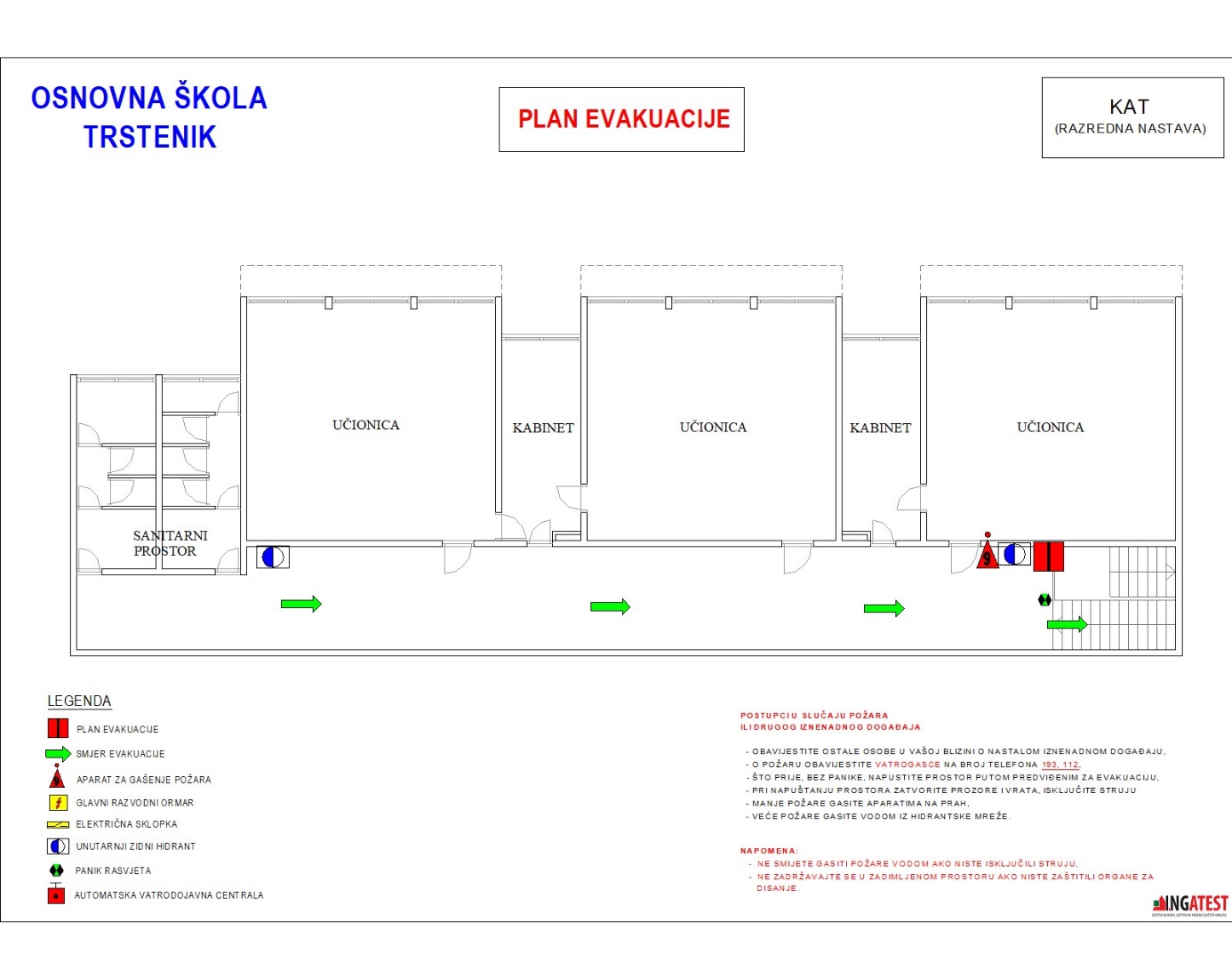 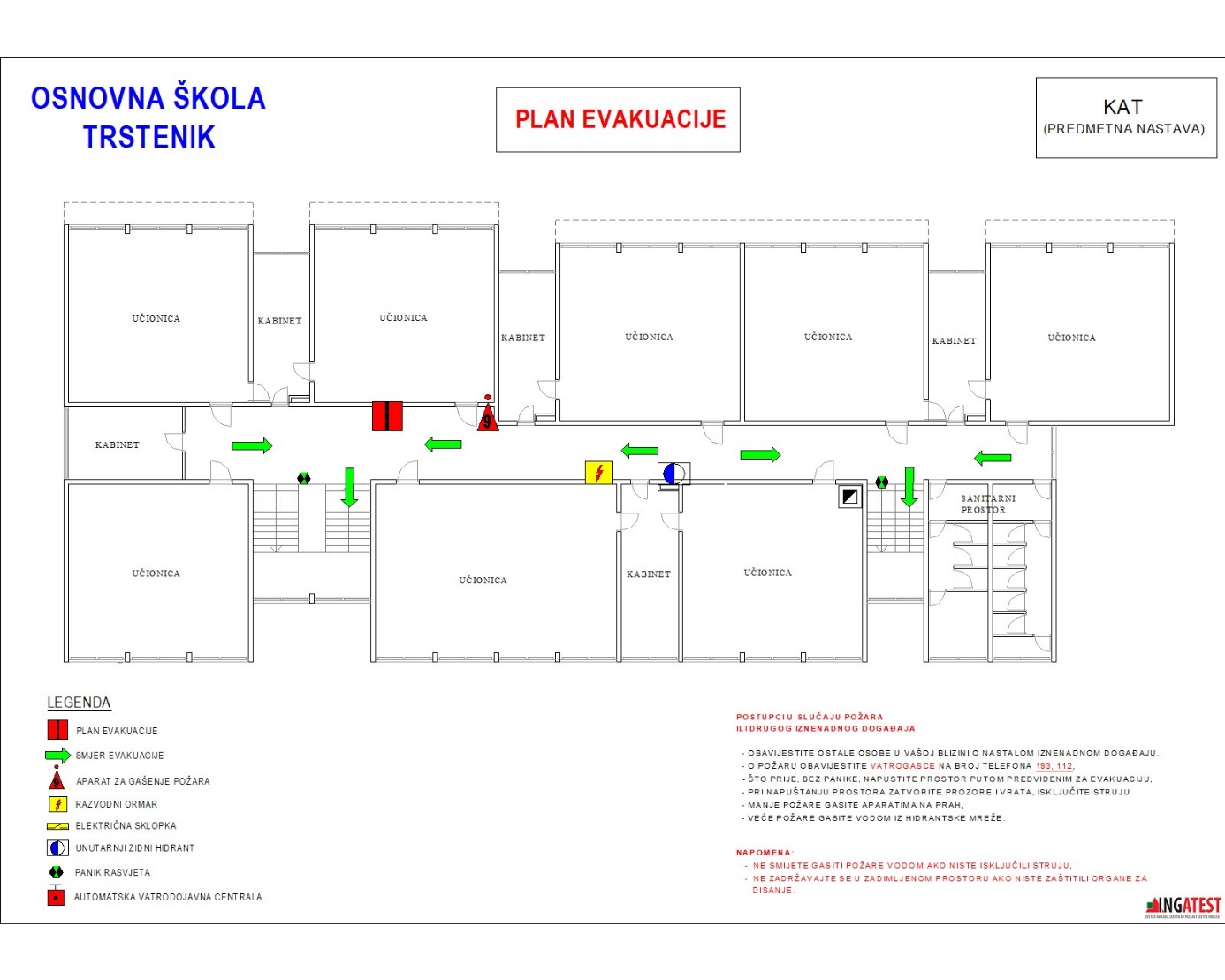 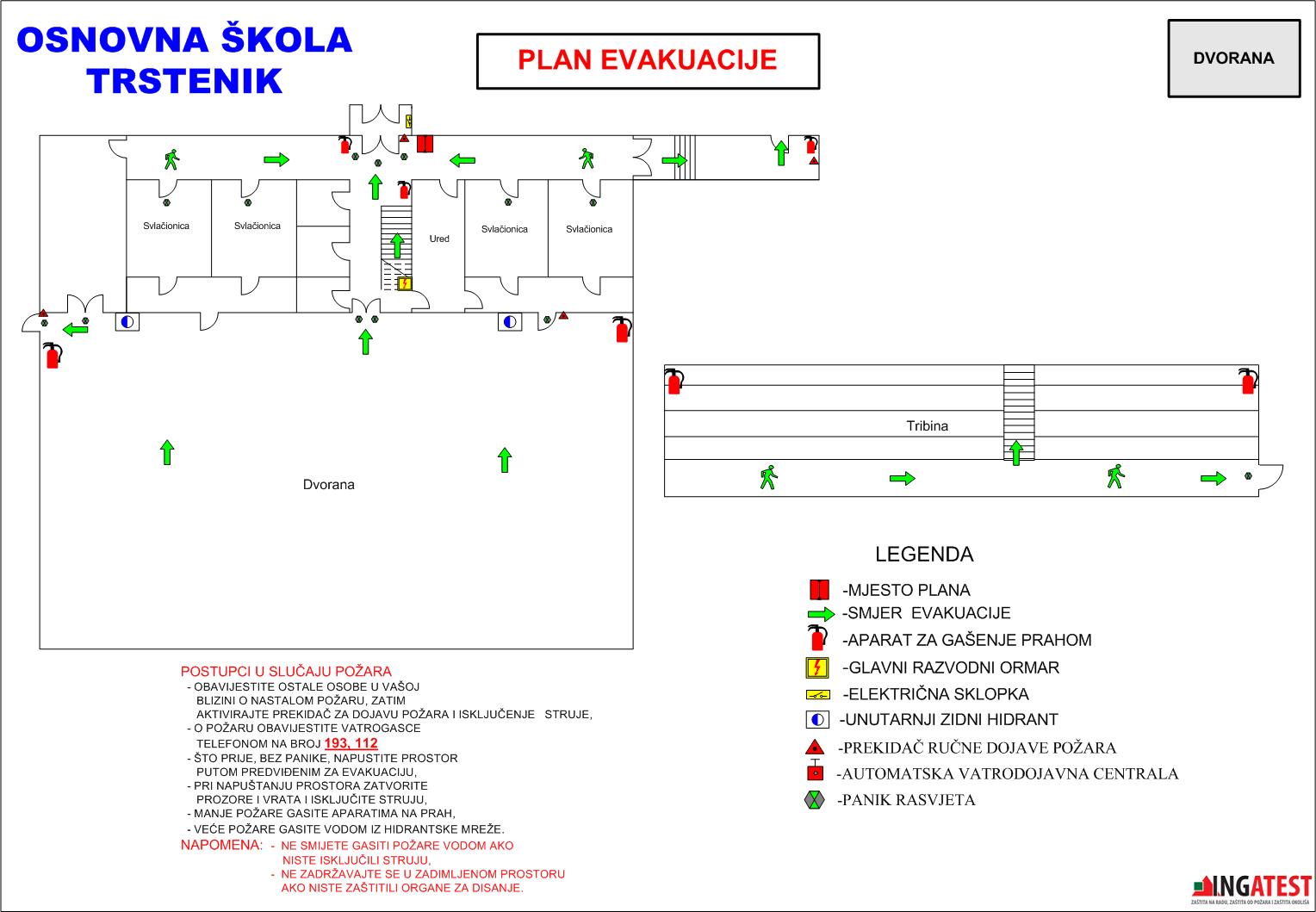 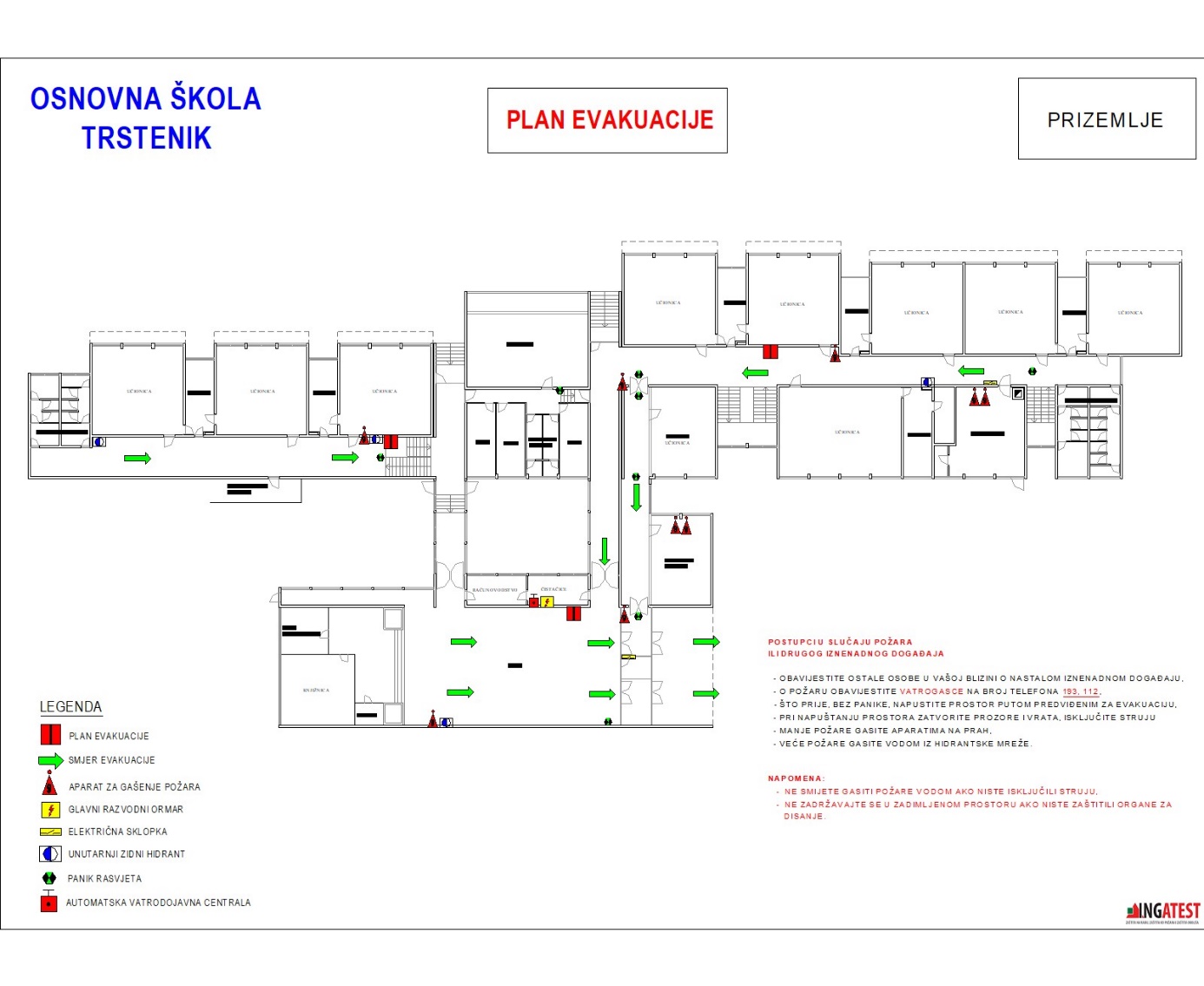 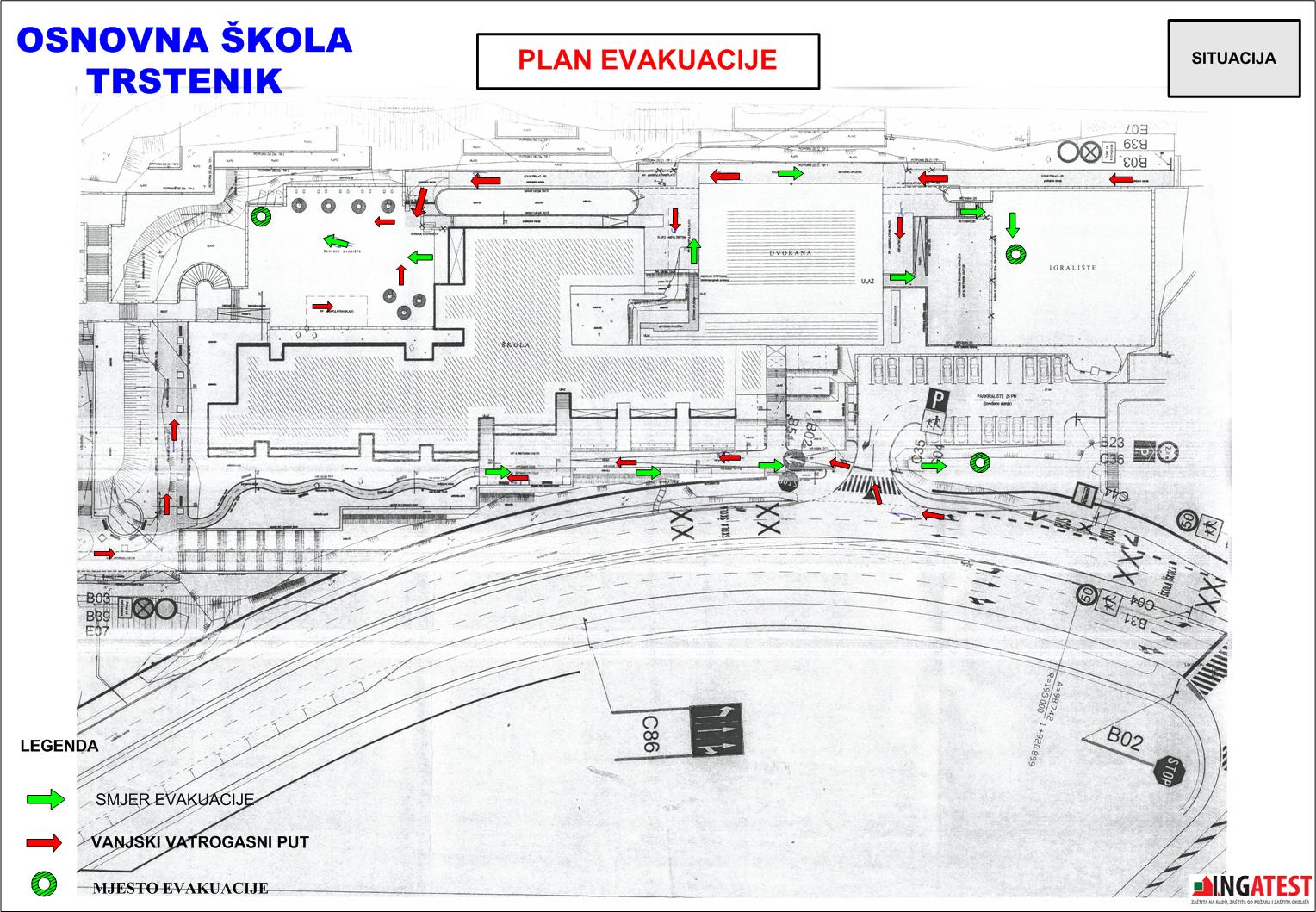 